                 SZPITAL POWIATOWY W ZAWIERCIU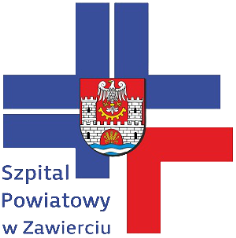 DZP/PN/67/2018	  Zawiercie dnia, 	24.10.2018r.Do wszystkich WykonawcówZamawiający odpowiadając na pytania Wykonawców dotyczące postępowania pn. „Dostawa leków - 43 pakiety” informuje.Pytanie 1 dotyczy pakietu nr 30 poz. 7Czy Zamawiający wyrazi zgodę na zaoferowanie produktu równoważnego  <LIDOCAINE H/CHL. + CHLORHEXIDINUM GLUCONICUM soln. 20% + HYDROXYBENZOESAN METYLU+HYDROXYBENZOESAN PROPYLU 2g + 0,25g + 0,06g+ 0,025g / 100g> w wygodnych ampułkostrzykawkach z podziałką o pojemności 11ml (13g)?Odpowiedź: Nie, Zamawiający nie wyraża zgody. Zaproponowany produkt nie jest równoważny, gdyż występuje w ampułkostrzykawkach a Zamawiający wymaga plastikowego aplikatora.Pytanie 2 dotyczy pakietówCzy Zamawiający wyrazi zgodę na zmianę postaci proponowanych preparatów – tabletki na tabletki powlekane lub kapsułki lub drażetki i odwrotnie?Odpowiedź: Nie, Zamawiający nie wyraża zgody i podtrzymuje zapisy SIWZ.Pytanie 3 dotyczy pakietówCzy Zamawiający wyrazi zgodę na zmianę fiolki na ampułki?Odpowiedź: Nie, Zamawiający nie wyraża zgody i podtrzymuje zapisy SIWZ.Pytanie 4 dotyczy pakietówCzy Zamawiający wyrazi zgodę na zmianę fiolki lub ampułki na ampułko-strzykawkę?Odpowiedź: Nie, Zamawiający nie wyraża zgody i podtrzymuje zapisy SIWZ.Pytanie 5 dotyczy pakietówCzy Zamawiający wyraża zgodę na zmianę wielkości opakowania? Proszę podać sposób przeliczenia – do 2 miejsc po przecinku czy do pełnego opakowania w górę?Odpowiedź: Zamawiający dopuszcza dokonanie przeliczenia ilości opakowań w przypadku oferowania przez Wykonawcę innych ilości sztuk w opakowaniu niż podane w SIWZ. Przeliczenia ilości należy dokonać z dokładnością do dwóch miejsc po przecinku i odnotować ten fakt w formularzu asortymentowo cenowym w postaci „* i przypisu”.Pytanie 6 dotyczy pakietówCzy Zamawiający pod pojęciem możliwości zmiany wielkości opakowania rozumie również zmianę gramatury (gramy, kilogramy, mililitry, litry itd.) Przykładowo: Zamawiający wymaga maści w opakowaniu 25g, czy można zaoferować maść w opakowaniu 20g lub 30g? Max. 30% większe lub mniejsze opakowanie?Odpowiedź: Nie, Zamawiający nie wyraża zgody na taką zamianę wielkości gramatury i podtrzymuje zapisy SIWZ.Pytanie 7 dotyczy pakietówZwracamy się z prośbą o określenie w jaki sposób postąpić w przypadku zaprzestania lub braku produkcji danego preparatu. Czy Zamawiający wyrazi zgodę na podanie ostatniej ceny i informacji pod pakietem? Odpowiedź: Zamawiający wymaga pełnego asortymentu wskazanego w danym pakiecie i podania ceny obowiązującej przez cały czas trwania umowy.Pytanie 8 dotyczy pakietu nr 21 pozycja 44 Czy Zamawiający dopuści  produkt Citra-Lock™ (cytrynian sodu) w stężeniu 4% w postaci bezigłowej ampułki x 5ml  z systemem Luer Slip, Luer Lock skuteczność potwierdzona wieloma badaniami klinicznymi w porównaniu  do Heparyny, stosowany w celu utrzymania prawidłowej drożności cewnika i/lub portu dożylnego ograniczając krwawienia (pacjenci z HIT), stosowany  jako skuteczne i bezpieczne rozwiązanie przeciwzakrzepowe i przeciwbakteryjne?Odpowiedź: Nie, Zamawiający nie dopuszcza zaproponowanego produktu i podtrzymuje zapisy SIWZ.Pytanie 9 dotyczy pakietu nr 21 pozycja 44Czy Zamawiający dopuści produkt o pojemności 5 ml  pakowany po 20 szt. w kartonie z przeliczeniem zamawianej ilości?  Odpowiedź: Nie, Zamawiający nie dopuszcza i podtrzymuje zapisy SIWZ.Pytanie 10 dotyczy pakietu nr 12 poz. 6Czy Zamawiający dopuści produkt Citra-Flow™ (cytrynian sodu) w stężeniu 4% w postaci ampułko-strzykawki x 3ml (objętość pełna strzykawki wynosi 10ml) stosowany w celu utrzymania prawidłowej drożności dostępu naczyniowego o wysokim profilu bezpieczeństwa dla pacjenta. Produkt posiada klinicznie udokumentowane działanie przeciwzakrzepowe i przeciwbakteryjne. Nie wiąże się z ryzykiem ogólnoustrojowej heparynizacji nie nasila czynnego krwawienia i jest bezpieczny u pacjentów z HIT. Specjalna budowa ampułko-strzykawki CitraFlow typu Luer Lock chroni cewnik dializacyjny i port dożylny przed uszkodzeniem gdyż maksymalne ciśnienie wytwarzane podczas infuzji do cewnika wynosi 0,96 bara. Ciśnienie nie powinno nigdy przekraczać 25 psi (1,7 bara) co w przypadku zwykłych strzykawek może nie spełniać tego warunku i wynosić 39 psi (2.69 bara). CitraFlow w fabrycznie napełnionych ampułko-strzykawkach chroni przed utratą produktu podczas nabierania z fiolki – brak zachowanego sterylnego pola. Nie wymaga konieczności posiadania  dodatkowych strzykawek oraz igieł które w konsekwencji  podnoszą koszty leczenia pacjenta i  wydłużają czas pracy personelu medycznego. Specjalnie zaprojektowana budowa ampułko-strzykawki CitraFlow nie powoduje refluksu krwi chroniąc przed działaniem niepożądanym jak (metaliczny posmak, mrowienie dłoni) zabezpiecza przed tworzeniem skrzepu i nie ogranicza przepływowi krwi.  Opakowanie zawiera pojedyncze ampułko-strzykawki aseptycznie  zamknięte brak cząstek podczas otwierania opakowania (zachowane sterylne pole) w ilości 100 sztuk w opakowaniu zbiorczym.Odpowiedź: Nie, Zamawiający nie dopuszcza zaproponowanego produktu i podtrzymuje zapisy SIWZ.Pytanie 11 dotyczy pakietu nr 21 pozycji 44Czy Zamawiający wyrazi zgodę na wydzielenie pozycji 44 z Pakietu nr 21 i stworzy osobny pakiet? Wydzielenie pozycji stworzy Zamawiającemu możliwości na składania ofert konkurencyjnych co przełoży się na efektywne zarządzanie środkami publicznymi.Odpowiedź: Nie, Zamawiający nie wyraża zgody i podtrzymuje zapisy SIWZ.	Pytanie 12 dotyczy pakietu nr 12 poz.6Czy z uwagi na wyspecyfikowanie opisu dietetycznego środka spożywczego specjalnego przeznaczenia medycznego Zamawiający dopuści produkt konfekcjonowany w opakowaniach x 20 lub x 30 kapsułek, po przeliczeniu na odpowiednią liczbę opakowań? Zwracamy uwagę, że stosowanie tak dużych opakowań, jakie wymieniono w SIWZ, zmusi personel Zamawiającego do rozdzielania i konfekcjonowania produktu na poszczególne oddziały Szpitala, zatem opakowania z mniejszą liczba kapsułek będą bardziej korzystne.Odpowiedź: Nie, Zamawiający nie dopuszcza i podtrzymuje zapisy SIWZ.	Pytanie 13 dotyczy pakietu nr  21 poz. 66Prosimy o dopuszczenie kropli w opakowaniach x 5 ml, po przeliczeniu na odpowiednią liczbę opakowań, co zapewni pełne wykorzystanie każdego opakowania przed upływem terminu ważności produktu.Odpowiedź: Nie, Zamawiający nie dopuszcza i podtrzymuje zapisy SIWZ.Pytanie 14 dotyczy pakietu nr 9 poz 11Czy Zamawiający wyrazi zgodę na zaoferowanie w pakiecie 9 poz 11 produktu leczniczego  w bezpiecznych opakowaniach typu Kabi Pack wyposażonych w dwa różnej wielkości porty zabezpieczone plastikowymi zatyczkami (dodatkowo oznaczonymi strzałkami, jedna do wstrzyknięcia, druga wskazująca miejsce do podłączenia zestawu do infuzji) co zmniejsza ryzyko kontaminacji. Porty w proponowanych opakowaniach mają właściwości samozasklepiające dzięki czemu nawet po przypadkowym wyrwaniu zestawu do infuzji zalecony w terapii płyn nie wycieknie na zewnątrz. Reasumując - takie opakowanie skraca czas pracy personelu przy przygotowaniu infuzji oraz zmniejsza koszty przygotowania ze względu na brak konieczności dezynfekcji portów przed pierwszym użyciem x 10 szt?Odpowiedź: Nie, Zamawiający nie wyraża zgody i podtrzymuje zapisy SIWZ.Pytanie 15 dotyczy pakietu nr 9 poz 12Czy Zamawiający wyrazi zgodę na zaoferowanie w pakiecie 9 poz 12 produktu leczniczego  w bezpiecznych opakowaniach typu Kabi Pack wyposażonych w dwa różnej wielkości porty zabezpieczone plastikowymi zatyczkami (dodatkowo oznaczonymi strzałkami, jedna do wstrzyknięcia, druga wskazująca miejsce do podłączenia zestawu do infuzji) co zmniejsza ryzyko kontaminacji. Porty w proponowanych opakowaniach mają właściwości samozasklepiające dzięki czemu nawet po przypadkowym wyrwaniu zestawu do infuzji zalecony w terapii płyn nie wycieknie na zewnątrz. Reasumując - takie opakowanie skraca czas pracy personelu przy przygotowaniu infuzji oraz zmniejsza koszty przygotowania ze względu na brak konieczności dezynfekcji portów przed pierwszym użyciem x 10 sztOdpowiedź: Nie, Zamawiający nie wyraża zgody i podtrzymuje zapisy SIWZ.Pytanie 16 dotyczy pakietu nr 21 poz 45Czy Zamawiający wyrazi zgodę na zaoferowanie w pakiecie 21 poz.45 produktu leczniczego  Kalium Chloratum 15% w plastikowych nietłukących opakowaniach typu ampułki w systemie bezigłowym z końcówką luer lock pasujące do wszystkich typów strzykawek zarówno zwykłych jak i luer lock? Takie rozwiązanie zapobiega przypadkowym zakłuciom personelu i jest zgodne z Dyrektywą Unijną nr 2010/32/UE a ponadto nie ma konieczności korzystania z igieł co daje dodatkowe oszczędności dla szpitala x 20 szt?Odpowiedź: Nie, Zamawiający nie wyraża zgody i podtrzymuje zapisy SIWZ.Pytanie 17 dotyczy pakietu nr 21 poz. 48Czy Zamawiający wyrazi zgodę na zaoferowanie w pakiecie 21 poz.48 produktu leczniczego pakowanego x 10 szt?Odpowiedź: Tak, Zamawiający wyraża zgodę, jadnakże wymaga stosownego przeliczenia ilości sztuk i odnotowania tego faktu w formularzu asortymentowo cenowym w postaci „* i przypisu”.Pytanie 18 dotyczy pakietu nr 21 poz. 64Czy Zamawiający wyrazi zgodę na zaoferowanie w pakiecie 21 poz.64 produktu leczniczego pakowanego w ampułkach x 5 szt?Odpowiedź: Nie, Zamawiający nie wyraża zgody i podtrzymuje zapisy SIWZ.Pytanie 19 dotyczy pakietu nr 24 poz.26 i 27Czy Zamawiający wyrazi zgodę na zaoferowanie w pakiecie 24 poz.26 i 27 produktu leczniczego pakowanego x 10 szt?Odpowiedź: Tak, Zamawiający wyraża zgodę, jadnakże wymaga stosownego przeliczenia ilości sztuk i odnotowania tego faktu w formularzu asortymentowo cenowym w postaci „* i przypisu”.Pytanie 20 dotyczy pakietu nr 24 poz. 36Czy Zamawiający wymaga w pakiecie 24 poz. 36 produktu leczniczego do irygacji?Odpowiedź: Nie, Zamawiający nie wymaga produktu leczniczego tylko wyrobu medycznego.Pytanie 21 dotyczy pakietu nr 24 poz. 38 i 39Czy Zamawiający wymaga w pakiecie 24 poz. 38 i 39 produktu leczniczego  w opakowaniach typu butelka stojąca wyposażona w dwa różnej wielkości niezależnie zabezpieczone porty zabezpieczone plastikowymi zatyczkami (dodatkowo oznaczonymi strzałkami, jedna do wstrzyknięcia, druga wskazująca miejsce do podłączenia zestawu do infuzji) co zmniejsza ryzyko kontaminacji. Porty w proponowanych opakowaniach mają właściwości samozasklepiające dzięki czemu nawet po przypadkowym wyrwaniu zestawu do infuzji zalecony w terapii płyn nie wycieknie na zewnątrz. Reasumując - takie opakowanie skraca czas pracy personelu przy przygotowaniu infuzji oraz zmniejsza koszty przygotowania ze względu na brak konieczności dezynfekcji portów przed pierwszym użyciem.Odpowiedź: Nie, Zamawiający nie wymaga i podtrzymuje zapisy SIWZ.Pytanie 22 dotyczy pakietu nr 24 poz.40, 42, 43 44,46,48Czy Zamawiający wyrazi zgodę na zaoferowanie w pakiecie 24 poz.40, 42, 43 44,46,48 produktu leczniczego  w opakowaniach typu butelka stojąca wyposażona w dwa różnej wielkości niezależnie zabezpieczone porty zabezpieczone plastikowymi zatyczkami (dodatkowo oznaczonymi strzałkami, jedna do wstrzyknięcia, druga wskazująca miejsce do podłączenia zestawu do infuzji) co zmniejsza ryzyko kontaminacji. Porty w proponowanych opakowaniach mają właściwości samozasklepiające dzięki czemu nawet po przypadkowym wyrwaniu zestawu do infuzji zalecony w terapii płyn nie wycieknie na zewnątrz. Reasumując - takie opakowanie skraca czas pracy personelu przy przygotowaniu infuzji oraz zmniejsza koszty przygotowania ze względu na brak konieczności dezynfekcji portów przed pierwszym użyciem?Odpowiedź: Nie, Zamawiający nie wtraża zgody i podtrzymuje zapisy SIWZ.Pytanie 23 dotyczy pakietu nr 24 poz. 50 i 51Czy Zamawiający wymaga w pakiecie 24 poz. 50 i 51 produktu leczniczego  w opakowaniach typu butelka stojąca wyposażona w dwa różnej wielkości niezależnie zabezpieczone porty zabezpieczone plastikowymi zatyczkami (dodatkowo oznaczonymi strzałkami, jedna do wstrzyknięcia, druga wskazująca miejsce do podłączenia zestawu do infuzji) co zmniejsza ryzyko kontaminacji. Porty w proponowanych opakowaniach mają właściwości samozasklepiające dzięki czemu nawet po przypadkowym wyrwaniu zestawu do infuzji zalecony w terapii płyn nie wycieknie na zewnątrz. Reasumując - takie opakowanie skraca czas pracy personelu przy przygotowaniu infuzji oraz zmniejsza koszty przygotowania ze względu na brak konieczności dezynfekcji portów przed pierwszym użyciem x10 szt?Odpowiedź: Nie, Zamawiający nie wymaga i podtrzymuje zapisy SIWZ.Pytanie 24 dotyczy pakietu nr 24 poz. 52Czy Zamawiający wyrazi zgodę na zaoferowanie w pakiecie 24 poz. 52 produktu leczniczego  w opakowaniu typu fiolka x 10 szt?Odpowiedź: Nie, Zamawiający nie wyraża zgody i podtrzymuje zapisy SIWZ.Pytanie 25 dotyczy pakietu nr 35 poz. 1 i 2Czy Zamawiający wyrazi zgodę na zaoferowanie w pakiecie 35 poz. 1 i 2 produktu leczniczego  w opakowaniu typu fiolka x 10 sztOdpowiedź: Tak, Zamawiający wyraża zgodę, jadnakże wymaga stosownego przeliczenia ilości sztuk i odnotowania tego faktu w formularzu asortymentowo cenowym w postaci „* i przypisu”.Pytanie 26 dotyczy pakietu nr 21 pozycja 33Czy Zamawiający wymaga aby w pakiecie 21 pozycja 33, zgodnie z ChPL cefuroksym 1,5g w wykazywał zgodność z metronidazolem (500mg/100ml) i działanie obu składników utrzymywało się do 24 godzin w temperaturze poniżej 25 C?Odpowiedź: Nie, Zamawiający nie wymaga a zaproponowane rozwiązanie dopuszcza obok rozwiazania opisanego w SIWZ.Pytanie 27 dotyczy pakietu nr 21 pozycja 32 i 33Czy Zamawiający wymaga, aby w pakiecie 21 pozycja 32 i 33 cefuroksym sodowy 750 i 1500 15 zgodnie ChPL wykazywał zgodność z wymienionymi niżej płynami infuzyjnymi, z którymi działanie jest zachowane do 24 godzin w temperaturze pokojowej:•	-0,9% w/v roztwór chlorku sodu•	-5% roztwór glukozy do wstrzykiwań•	-0,18% w/v roztwór chlorku sodu z 4% roztworem glukozy do wstrzykiwań•	-5% roztwór glukozy i 0,9% roztwór chlorku sodu do wstrzykiwań•	-5% roztwór glukozy i 0,45% roztwór chlorku sodu do wstrzykiwań•	-5% roztwór glukozy i 0,225% roztwór chlorku sodu do wstrzykiwań•	-10% roztwór glukozy do wstrzykiwań•	-10% roztwór cukru inwertowanego w wodzie do wstrzykiwań•	-roztwór Ringera do wstrzykiwań•	-mleczanowy roztwór Ringera do wstrzykiwań•	-mleczan sodu do wstrzykiwań (M/6)•	-wieloskładnikowy roztwór mleczanu sodu do wstrzykiwań (roztwór Hartmanna).Odpowiedź: Nie, Zamawiający nie wymaga a zaproponowane rozwiązanie dopuszcza obok rozwiazania opisanego w SIWZ.Pytanie 28 dotyczy pakietu nr 21 pozycja 34 i 35Czy Zamawiający wymaga, aby w pakiecie 21 pozycja 34 i 35 zaoferowany Ceftazydym był w postaci proszku do sporządzania roztworu do wstrzykiwań domięśniowych, dożylnych i infuzji?Odpowiedź: Nie, Zamawiający nie wymaga a zaproponowane rozwiązanie dopuszcza obok rozwiazania opisanego w SIWZ.Pytanie 29 dotyczy pakietu nr  21 pozycja 34 i 35Czy Zamawiający wymaga, aby w pakiecie 21 pozycja 34 i 35 Ceftazydym zachowywał po rozpuszczeniu trwałość przez 24 godz. w temp. 2-8°C?Odpowiedź: Nie, Zamawiający nie wymaga a zaproponowane rozwiązanie dopuszcza obok rozwiazania opisanego w SIWZ.Pytanie 30 dotyczy pakietu nr 21 pozycja 90Czy Zamawiający wymaga, aby w pakiecie 21 pozycja 90 zgodnie z Charakterystyką Produktu Leczniczego, Tramadolum inj. 0,1g/2 ml x 5 amp.  można było mieszać w jednej strzykawce z produktem Metamizolum natricum  inj. 2,5g/5 ml przed podaniem pacjentowi?Odpowiedź: Nie, Zamawiający nie wymaga a zaproponowane rozwiązanie dopuszcza obok rozwiazania opisanego w SIWZ.Pytanie 31 dotyczy pakietu nr 21 pozycja 39 i 40Czy Zamawiający wymaga aby w pakiecie 21 pozycja 39 i 40 zaoferowany Fentanyl mógł być podawany domięśniowo, dożylnie, podskórnie, zewnątrzoponowo i podpajęczynówkowo zgodnie Charakterystyka Produktu Leczniczego?Odpowiedź: Nie, Zamawiający nie wymaga a zaproponowane rozwiązanie dopuszcza obok rozwiazania opisanego w SIWZ.Pytanie 32 dotyczy pakietu nr 21 pozycja 80 oraz pakietu nr 12 pozycja 7Czy Zamawiający wymaga aby w pakiecie 21 pozycja 80 oraz w pakiecie 12 pozycja 7 zaoferowany produkt lidokainy posiadał wskazanie w dożylnym leczeniu bólu w okresie okołooperacyjnym jako składnik analgezji prewencyjnej i multimodalnej zgodnie Charakterystyką Produktu Leczniczego?Odpowiedź: Nie, Zamawiający nie wymaga a zaproponowane rozwiązanie dopuszcza obok rozwiazania opisanego w SIWZ.Pytanie 33 dotyczy pakietu nr 8 pozycja 5Czy Zamawiający wymaga, aby w pakiecie 8 pozycja 5 roztwór Bupivacainum hydrochloricum  0,5% można było mieszać w jednej strzykawce z opioidami (siarczanem morfiny, fentanylem, sufentanylem) zgodnie Charakterystyką Produktu Leczniczego?Odpowiedź: Nie, Zamawiający nie wymaga a zaproponowane rozwiązanie dopuszcza obok rozwiazania opisanego w SIWZ.Pytanie 34 dotyczy pakietu nr 21 pozycja 48Czy Zamawiający wymaga, aby w pakiecie 21 pozycja 48 (Metamizolum natricum  inj.1 g / 2 ml x 5 amp) można było mieszać w jednej strzykawce z produktem Poltram, Tramadol hydrochloricum, roztwór do wstrzykiwań 0,5g/ml, przed podaniem pacjentowi, zgodnie z ChPl produktu?Odpowiedź: Nie, Zamawiający nie wymaga i podtrzymuje zapisy SIWZ. Zamawiający dopuszcza aby metamizolum natricum  inj. 0,5g / ml a 5 ml x 5 amp można było mieszać w jednej strzykawce z w/w produktem.Pytanie 35 dotyczy pakietu nr 5 poz. 15, 16 i 17Czy w pakiecie Nr 5 poz. 15, 16 i 17 (BUDESONIDE zawiesina do nebulizacji 125, 250 i 500 mcg/ml 2ml x 20) Zamawiający wymaga produktu, po którego zastosowaniu poprawa stanu klinicznego może nastąpić już w ciągu kilku godzin od rozpoczęcia leczenia?Odpowiedź: Nie, Zamawiajacy nie wymaga a zaproponowane rozwiązanie dopuszcza obok rozwiazania opisanego w SIWZ.Pytanie 36 dotyczy pakietu nr 5 poz. 15, 16 i 17Czy Zamawiający w pakiecie Nr 5 poz. 15, 16 i 17 (BUDESONIDE zawiesina do nebulizacji 125, 250 i 500 mcg/ml 2ml x 20) wyraża zgodę na wycenę leku, którego zawartości po otwarciu pojemnika nie można, zgodnie z obowiązującą Charakterystyką Produktu Leczniczego, przechowywać do 12 godzin?Odpowiedź: Nie, Zamawiający nie wyraża zgody i podtrzymuje zapisy SIWZ.Pytanie 37 dotyczy pakietu nr 5 poz. 15, 16 i 17 Czy Zamawiający w pakiecie Nr 5 poz. 15, 16 i 17 (BUDESONIDE zawiesina do nebulizacji 125, 250 i 500 mcg/ml 2ml x 20) dopuszcza wycenę leku, którego nie można mieszać z Berodualem ani z acetylocysteiną? Odpowiedź: Tak, Zamawiający dopuszcza wycenę w.w leku, którego nie można mieszać z Berodualem ani z acetylocysteiną.Pytanie 38 dotyczy pakietu nr 5 poz. 15, 16 i 17Czy w pakiecie Nr 5 poz. 15, 16 i 17 (BUDESONIDE zawiesina do nebulizacji 125, 250 i 500 mcg/ml 2ml x 20) Zamawiający wymaga zgodnie z obowiązującą Charakterystyką Produktu Leczniczego, leku w postaci budezonidu zmikronizowanego?Odpowiedź: Nie, Zamawiający nie wymaga a zaproponowane rozwiązanie dopuszcza obok rozwiazania opisanego w SIWZ.Pytanie 39 dotyczy pakietu nr 5 poz. 15, 16 i 17 Czy Zamawiający w pakiecie Nr 5 poz. 15, 16 i 17 (BUDESONIDE zawiesina do nebulizacji 125, 250 i 500 mcg/ml 2ml x 20) wymaga, aby leki o tej samej nazwie międzynarodowej (Budesonidum) i drodze podania, lecz w różnych dawkach pochodziły od tego samego producenta ze względu na możliwość łączenia dawek?Odpowiedź: Nie, Zamawiajacy nie stawia wymogów w tym zakresie a zaproponowane rozwiazania dopuszcza obok opisanego w SIWZ.Pytanie 40 dotyczy pakietu nr 2 poz.2 Cefaleksyna 0,5x 16 tablZakończona  produkcja. Bardzo proszę o wykreślenie leku z pakietu lub możliwość wpisania ostatniej ceny z adnotacją pod pakietem o zakończonej produkcjiOdpowiedź: Tak, Zamawiający  wyraża zgodę. Zmienia zapisy pakietu nr 2 poz. nr 2 poprzez wykreślenie pozycji 2. Z uwagi na udzieloną odpowiedź w załączeniu  poprawiony formularz cenowy – zał. 2 nr do SIWZ. Pytanie 41 dotyczy pakietu nr 2 poz.10Azithromycin 0,5x 5 fiol Zakończona  produkcja. Bardzo proszę o wykreślenie leku z pakietu lub możliwość wpisania ostatniej ceny z adnotacją pod pakietem o zakończonej produkcjiOdpowiedź: Tak, Zamawiający  wyraża zgodę. Zmienia zapisy pakietu nr 2 poz. nr 10 poprzez wykreślenie pozycji 10. Z uwagi na udzieloną odpowiedź w załączeniu  poprawiony formularz cenowy – zał. 2 nr do SIWZ. Pytanie 42 dotyczy pakietu nr 11 poz.18Czy Zamawiający wyrazi zgodę na wycenę  42 opakowań  po 48 sztuk ?Odpowiedź: Tak, Zamawiający wyraża zgodę na zaproponowaną wycenę, jednak wymaga odnotowania tego faktu w formularzu asortymentowo cenowym w postaci „* i przypisu”.  Ilość należy przeliczyć z dokładnością do dwóch miejsc po przecinku.Pytanie 43 dotyczy pakietu nr 11 poz.18Czy Zamawiający wymaga preparatu Makrogol 74 g x 48 saszetek (PEG 4 litry - Fortrans) zgodny z SIWZ, który jest rekomendowany przez Europejskie Towarzystwo Endoskopii Przewodu Pokarmowego (ESGE) w rutynowym przygotowaniu do kolonoskopii. którego oferta cenowa jest korzystna dla zamawiającego? Odpowiedź: Nie, Zamawiający nie wymaga a zaproponowane rozwiązanie dopuszcza obok opisanego w SIWZ.Pytanie 44 dotyczy pakietu nr 11 poz.18Czy Zamawiający wymaga preparatu Makrogol (74 g x 48 saszetek, PEG 4 litry - Fortrans) o składzie chemicznym zgodnym z SIWZ? Odpowiedź: Nie, Zamawiający nie wymaga a zaproponowane rozwiązanie dopuszcza obok opisanego w SIWZ.Pytanie 45 dotyczy pakietu nr 12 poz.9Phytomenadionum 0,01/1ml x 10 Brak produkcji. Bardzo proszę o wykreślenie leku z pakietu lub możliwość wpisania ostatniej ceny z adnotacją pod pakietem o  braku produkcji.Odpowiedź: Tak, Zamawiający  wyraża zgodę. Zmienia zapisy pakietu nr 12 poz. nr 9 poprzez wykreślenie pozycji 9. Z uwagi na udzieloną odpowiedź w załączeniu  poprawiony formularz cenowy – zał. 2 nr do SIWZ. Pytanie 46 dotyczy pakietu nr 12 poz.11Pyridoxinum 0,05/2ml x 5 ampZakończona  produkcja. Bardzo proszę o wykreślenie leku z pakietu lub możliwość wpisania ostatniej ceny z adnotacją pod pakietem o zakończonej produkcjiOdpowiedź: Tak, Zamawiający  wyraża zgodę. Zmienia zapisy pakietu nr 12 poz. nr 11 poprzez wykreślenie pozycji 11. Z uwagi na udzieloną odpowiedź w załączeniu  poprawiony formularz cenowy – zał. 2 nr do SIWZ. Pytanie 47 dotyczy pakietu nr 12 poz.13Streptokinasum 1,5 mln fiolkaZakończona  produkcja. Bardzo proszę o wykreślenie leku z pakietu lub możliwość wpisania ostatniej ceny z adnotacją pod pakietem o zakończonej produkcjiOdpowiedź: Tak, Zamawiający  wyraża zgodę. Zmienia zapisy pakietu nr 12 poz. nr 13 poprzez wykreślenie pozycji 13. Z uwagi na udzieloną odpowiedź w załączeniu  poprawiony formularz cenowy – zał. 2 nr do SIWZ. Pytanie 48 dotyczy pakietu nr 12 poz.14Thiaminum 0,025/1ml x 10 amp Zakończona  produkcja. Bardzo proszę o wykreślenie leku z pakietu lub możliwość wpisania ostatniej ceny z adnotacją pod pakietem o zakończonej produkcjiOdpowiedź: Tak, Zamawiający  wyraża zgodę. Zmienia zapisy pakietu nr 12 poz. nr 14 poprzez wykreślenie pozycji 14. Z uwagi na udzieloną odpowiedź w załączeniu  poprawiony formularz cenowy – zał. 2 nr do SIWZ. Pytanie 49 dotyczy pakietu nr 13 poz.18Nystatyna 24 mlZakończona produkcji. Czy Zamawiający wyrazi zgodę na wycenę leku po 28 ml- 6 op?Odpowiedź: Tak, Zamawiający wyraża zgodę na zaproponowana wycenę. Z uwagi na udzieloną odpowiedź dokonuje zmiany w formularzu asortymentowo cenowym – zał. 2 nr do SIWZ.Pytanie 50 dotyczy pakietu nr 13 poz.23Phytomenadionum 2 mg x 5 amp Proszę o wydzielenie pozycji do odrębnego pakietu. Jest to preparat sprowadzany w ramach jednorazowego pozwolenia MZ i są problemy z jego dostępnością.Odpowiedź: Nie, Zamawiający nie wyraża zgody i podtrzymuje zapisy SIWZ.Pytanie 51 dotyczy pakietu nr 14 poz.2Lewosimendanum 2,5mg/ml, 5 ml Proszę o wydzielenie pozycji do odrębnego pakietu. Umożliwi to przystąpienie większej liczby oferentów.Odpowiedź: Nie, Zamawiający nie wyraża zgody i podtrzymuje zapisy SIWZ.Pytanie 52 dotyczy pakietu nr 14 poz.25Terlipressini 1 mg ampCzy Zamawiający dopuści wycenę preparatu Terlipressini acetas EVER Phar,0,2mg/ml;5ml,inj,5f. Pozwoli to złożyć korzystniejszą ofertę.Odpowiedź: Zamawiający odstępuje od udzielenia odpowiedzi na zadane pytanie z uwagi na fakt że poz.32 i 34 nie występują w pakiecie 14.Pytanie 53 dotyczy pakietu nr 14 poz.30Etomidatum inj 0,02g/10ml x 5 Czy Zamawiający dopuści wycenę preparatu Etomidate-Lipuro,20 mg/10 ml,emuls.do wstrz.,10amp. Odpowiedź: Zamawiający odstępuje od udzielenia odpowiedzi na zadane pytanie z uwagi na fakt że poz.32 i 34 nie występują w pakiecie 14.Pytanie 54 dotyczy pakietu nr 17 poz.21Cefuroxime 50 mg x 10 fiolek Czy Zamawiający wymaga preparatu  zawierającego 10 fiolek cefuroxymu 50 mg i 10 jałowych igieł (18G x 1½’’, 1,2 mm x 40 mm) z filtrem 5 mikronów (membrana kopolimeru akrylowego na nietkanym poliamidzie), zalecanych do użycia w celu przygotowania leku do podania dokomorowego w chirurgii zaćmy.Odpowiedź: Tak, Zamawiający wymaga 10 fiolek cefuroxymu 50 mg i 10 jałowych igieł (18G x 1½’’, 1,2 mm x 40 mm) z filtrem 5 mikronów (membrana kopolimeru akrylowego na nietkanym poliamidzie), zalecanych do użycia w celu przygotowania leku do podania dokomorowego w chirurgii zaćmy.Pytanie 55 dotyczy pakietu nr 21 poz.7Cetrizini 10 mg x 28Czy Zamawiający wyrazi zgodę na wycenę  34 opakowań  po 30szt ?Odpowiedź: Tak, Zamawiający wyraża zgodę na zaproponowaną wycenę, jednak wymaga odnotowania tego faktu w formularzu asortymentowo cenowym w postaci „* i przypisu”.  Ilość należy przeliczyć z dokładnością do dwóch miejsc po przecinku.Pytanie 56 dotyczy pakietu nr 21 poz.93Adrenalinum  epinephrine amp 0,1% 1ml x 10 ampBardzo proszę  Zamawiającego o wskazanie który lek wycenić.1 Adrenalinum  +Epinephrine 0,5% 20 ml x 5 fiolek  - 260 op2 Adrenalinum  0,1% 1 mg/ml:1ml x 10 amp  - 260 opOdpowiedź: Wycenić Adrenalinum  0,1% 1 mg/ml:1ml x 10 amp  - 260 opPytanie 57 dotyczy pakietu nr 21 poz.92Immunoglobulina humanum tetanicum 250 j.m /ml Zakończona  produkcja. Bardzo proszę o wykreślenie leku z pakietu lub możliwość wpisania ostatniej ceny z adnotacją pod pakietem o zakończonej produkcjiOdpowiedź: Nie, Zamawiający nie wyraża zgody i podtrzymuje zapisy SIWZ. Zamawiający wymaga pełnego asortymentu wskazanego w danym pakiecie i podania ceny obowiązującej przez cały czas trwania umowy.Pytanie 58 dotyczy pakietu nr 22 poz.11W związku z zakończeniem produkcji i zmianą przez producenta, proszę o dopuszczenie wyceny preparatu Nutramigen 1 LGG 400g  6 op.Odpowiedź: Tak, Zamawiający wyraża zgodę na zaproponowaną wycenę. Z uwagi na udzielona odpowiedź w załaczeniu poprawiony farmularz asortymentowo cenowy – zał nr 2 do SIWZ. Pytanie 59 dotyczy pakietu nr 25 poz.11Bisoprololum 10 x 28Czy Zamawiający wyrazi zgodę na wycenę  157  opakowań  po 30 sztuk ?Odpowiedź: Tak, Zamawiający wyraża zgodę na zaproponowaną wycenę, jednak wymaga odnotowania tego faktu w formularzu asortymentowo cenowym w postaci „* i przypisu”.  Ilość należy przeliczyć z dokładnością do dwóch miejsc po przecinku.Pytanie 60 dotyczy pakietu nr 25 poz.12Bisoprololum 5 mg x 56Czy Zamawiający wyrazi zgodę na wycenę  180  opakowań  po 30 sztuk ?Odpowiedź: Tak, Zamawiający wyraża zgodę na zaproponowaną wycenę, jednak wymaga odnotowania tego faktu w formularzu asortymentowo cenowym w postaci „* i przypisu”.  Ilość należy przeliczyć z dokładnością do dwóch miejsc po przecinku.Pytanie 61 dotyczy pakietu nr 25 poz.18Tractocil 75 mg/10 ml x 1 fiolBardzo proszę  Zamawiającego o wskazanie który lek wycenić.Tractocil 7,5 mg/ml:0,9 ml x 1 fiolkaTractocil 7,5 mg/ml:5ml koncert. x 1 fiolka Odpowiedź: Wycenić Tractocil 7,5 mg/ml:0,9 ml x 1 fiolkaPytanie 62 dotyczy pakietu nr 29 poz.8Hydroxortisonum 0,1% 15 g lotioCzy Zamawiający wyrazi  zgodę na wycenę po 20 ml – 3 op. Brak produkcji leku po 15 g Odpowiedź: Tak, Zamawiajacy wyraża zgodą na zaproponowaną wycenę i zmienia Hydroxortisonum 0,1% 15 g lotio na Hydroxortisonum 0,1% 20 ml. W załączeniu poprawiony formularz asortymentowo cenowy.Pytanie 63 dotyczy pakietu nr 28 poz.1Imipenem , cilastatinum 0,5 x 10 a 20 mlCzy Zamawiający wymaga, aby zgodnie z treścią Charakterystyki Produktu  Leczniczego, zaoferowany produkt Imipenem Cilastatin posiadał stabilność  po rozpuszczeniu do 2 godzin, co pozwoli na bezpieczne przeprowadzenie  infuzji dożylnej? Odpowiedź: Nie, Zamawiający nie wymaga a zaproponowane rozwiązanie dopuszcza obok rozwiązania opisanego w SIWZ.Pytanie 64 dotyczy pakietu nr 28 poz.1Czy Zamawiający wymaga, aby zgodnie z treścią Charakterystyki Produktu  Leczniczego, zaoferowany produkt Imipenem Cilastatin posiadał możliwość  przygotowania roztworu do infuzji z wykorzystaniem 0,9% roztworu chlorku  sodu oraz/i z wykorzystaniem 5% roztworu glukozy? Odpowiedź: Nie, Zamawiający nie wymaga a zaproponowane rozwiązanie dopuszcza obok rozwiazania opisanego w SIWZ.Pytanie 65 dotyczy pakietu nr 30 poz.7Czy Zamawiający dopuści wycenę preparatu równoważnego o nazwie handlowej Lubragel, żel, sterylny, z lidokainą,11 ml, 25 strzyk.Odpowiedź: Nie, Zamawiający nie wyraża zgody, zaproponowany preparat nie jest równoważny, gdyż występuje w strzykawkach a Zamawiający wymaga plastikowego aplikatora.Pytanie 66 dotyczy pakietówCzy Zamawiający wyraża zgodę na zmianę postaci form doustnych, tj. wycenę:zamiast tabletek – tabletki powlekane, kapsułki (w tym twarde i elastyczne) lub drażetki?zamiast tabletek powlekanych – tabletki, kapsułki (w tym twarde i elastyczne) lub drażetki?         	zamiast kapsułek (w tym twardych i elastycznych)- tabletki powlekane, tabletki, lub drażetki?Zamiast drażetek – kapsułki, tabletki lub tabletki powlekane?Zamiast: (tabletek, tabletek powlekanych lub kapsułek –twardych, elastycznych) - o powolnym uwalnianiu –(tabletki,  tabletki powl. lub kapsułki twarde, elastyczne) - o zmodyfikowanym uwalnianiu? Celem zaoferowania korzystniejszej oferty cenowej. Odpowiedź: Nie, Zamawiający nie wyraża zgody i podtrzymuje zapisy SIWZ.Pytanie 67 dotyczy pakietówCzy Zamawiający wyraża zgodę na zamianę postaci form iniekcyjnych: ampułek zamiast fiolek i odwrotnie?Celem zaoferowania korzystniejszej oferty cenowej.Odpowiedź: Nie, Zamawiający nie wyraża zgody i podtrzymuje zapisy SIWZ.Pytanie 68 dotyczy zapisu istotnych postanowień umowy w §7 ust.1 pkt c)Czy Zamawiający wyrazi zgodę na zmianę zapisu umowy w §7 ust.1 pkt c) poprzez obniżenie wymiaru kary umownej za odstąpienie od umowy do wysokości 10% wartości brutto NIEZREALIZOWANEJ części przedmiotu umowy?Odpowiedź: Nie, Zamawiający nie wyraża zgody i podtrzymuje zapisy SIWZ.Pytanie 69 dotyczy treści § 7 pkt 2 istotnych postanowień umowy sprzedażyDo treści §7 ust.2 istotnych postanowień umowy sprzedaży prosimy o dodanie słów zgodnych z przesłanką wynikającą z art. 552 Kodeksu cywilnego: "..., z wyłączeniem powołania się przez Wykonawcę na okoliczności, które zgodnie z przepisami prawa powszechnie obowiązującego uprawniają Sprzedającego do odmowy dostarczenia towaru Kupującemu."Odpowiedź: Nie, Zamawiający nie wyraża zgody i podtrzymuje zapisy SIWZ.Pytanie 70 dotyczy pakiet 12 poz. 18Czy Zamawiający ma na myśli Dobutaminum 250 mg x 5 amp. – 2 opakowania?Odpowiedź: Tak, Zamawiający wymaga Dobutaminum 250 mg x 5 amp. – 2 opakowania. Z uwagi na udzieloną odpowiedź w załączeniu  poprawiony formularz asortymentowo cenowy – zał. 2 nr do SIWZ.Pytanie 71 dotyczy § 4 pkt 2 istotne postanowienia umowy Czy Zamawiający wykreśli zapis par. 4.2?Odpowiedź: Nie, Zamawiający nie wykreśli zapisu par. 4.2 Istotnych Postanowień Umowy i podtrzymuje zapisy SIWZ.Pytanie 72 dotyczy § 17 pkt 1 lit. c istotne postanowienia umowy Czy Zamawiający zmniejszy wartość kary umownej określonej w par. 17.1.c. z 20% do wartości max. 5%? Obecna kara jest rażąco wygórowana.Odpowiedź: Nie, Zamamawiający nie zminiajszy kary umownej i podtrzymuyje zapisy SIWZ.Pytanie 73 dotyczy pakietu nr 6 poz. 14Czy Zamawiający wyrazi zgodę na zaoferowanie w pakiecie nr 6 poz. 14 insuliny Glargine w opakowaniu zawierającym 5 wstrzykiwaczy wraz z przeliczeniem liczby opakowań? Czy ilość należy podać z dokładnością do 2 miejsc po przecinku (0,60 opakowania) czy zaokrąglić do 1 pełnego opakowania?Odpowiedź: Nie, Zamawiajacy nie wyraża zgody na zaproponowane rozwiązania. Z uwagi na udzieloną odpowiedź w załączeniu  poprawiony formularz cenowy – zał. 2 nr do SIWZ.Pytanie 74 dotyczy pakietu nr 10Czy Zamawiający dopuści wapno o w opakowaniu a 5 kg (5L)?Odpowiedź: Nie, Zamawiający nie wyraża zgody i podtrzymuje zapisy SIWZ.Pytanie 75 dotyczy SIWZ Czy 24 godziny na dostawę leków opisane w SIWZ to termin ostateczny? Odpowiedź: Tak, 24 godziny na dostawę leków to termin ostateczny.Pytanie 76 dotyczy SIWZ Klient prosi także o podanie kodów SWIFT/IBAN do przelewu wadium.Odpowiedź: Kod SWIFT: CITIPLPX, numer IBAN: PL 94103011880000000092812006Pytanie 77 dotyczy pakiecie 1 poz. 10 Czy Zamawiający w pakiecie 1 poz. 10 wyrazi zgodę na  wycenę preparatu Oxytocin-Richter r-r d.inf.5IU*5a. , z odpowiednim przeliczeniem ilościOdpowiedź: Nie, Zamawiający nie wyraża zgody i podtrzymuje zapisy SIWZ.Pytanie 78 dotyczy pakiecie 2 poz. 10 Czy Zamawiający w pakiecie 2 poz. 10 wykreśli pozycję z uwagi na koniec produkcjiOdpowiedź: Nie, Zamawiający nie wykreśli i podtrzymuje zapisy SIWZ.Pytanie 79 dotyczy pakiecie 12 poz. 1 Czy Zamawiający w pakiecie 12 poz. 1 wyrazi zgodę na  wycenę preparatuCalciosel 10% rozt.d/wst.*5amp.po10ml MZ z odpowiednim przeliczeniem ilościOdpowiedź: Nie, Zamawiający nie wyraża zgody i podtrzymuje zapisy SIWZ.Pytanie 80 dotyczy pakiecie 12 poz. 11 Czy Zamawiający w pakiecie 12 poz. 11 wyrazi zgodę na  wycenę preparatuPyridoxine 50mg/ml * 10amp.  z.MZ z odpowiednim przeliczeniem ilościOdpowiedź: Nie, Zamawiający nie wyraża zgody i podtrzymuje zapisy SIWZ.Pytanie 81 dotyczy pakiecie 12 poz. 14 Czy Zamawiający w pakiecie 12 poz. 14 wyrazi zgodę na  wycenę preparatuThiamine 50mg/ml * 10amp. z.MZ Odpowiedź: Nie, Zamawiający nie wyraża zgody i podtrzymuje zapisy SIWZ.Pytanie 82 dotyczy pakiecie 12 poz. 18 Czy Zamawiający w pakiecie 12 poz.18 wyrazi zgodę na  wycenę preparatu o pojemności 28 mlOdpowiedź: Nie, Zamawiający nie wyraża zgody na zaproponowaną wycenę. W załączeniu poprawiony formularz asortymentowo cenowy.Pytanie 83 dotyczy pakiecie 12 poz. 32 i poz.34 Czy Zamawiający w pakiecie 12 poz. 32 i poz. 34 wykreśli pozycję z uwagi na koniec produkcjiOdpowiedź: Zamawiający odstępuje od udzielenia odpowiedzi na zadane pytanie z uwagi na fakt że poz.32 i 34 nie występują w pakiecie 12.Pytanie 84 dotyczy pakiecie 25 poz.18 Czy Zamawiający w pakiecie 25 poz.18 wyrazi zgodę na  wycenę preparatu o pojemności 5 ml Odpowiedź: Nie, Zamawiający nie wyraża zgody na zaproponowaną wycenę i podtrzymuje zapisy SIWZ.Pytanie 85 dotyczy pakiecie 29 poz. 8 Czy Zamawiający w pakiecie 29 poz.  8 wyrazi zgodę na  wycenę preparatu Laticort 0,1% płyn na skórę  20ml!  Odpowiedź: Tak, Zamawiający wyraża zgodę na zaproponowana wycenę, jadnakże wymaga odnotowania tego faktu w formularzu asortymentowo cenowym w postaci „* i przypisu”.W załączeniu poprawiony zał nr 2 do SIWZ formularz asortymentowo cenowy ul. Miodowa 14, 42–400 Zawiercie
REGON: 276271110  |  NIP: 649-19-18-293
Certyfikat Jakości ISO 9001:2008, ISO 14001:2004, PN-N 18001:2004tel. (0 32) 67-40-361
www.szpitalzawiercie.pl
zampub@szpitalzawiercie.pl